CompareMaine September 2017 MHDO Board MeetingData Update RequirementsTitle 22, Chapter 1683 section 8712 (2) Payments. The organization shall create a publicly accessible interactive website that presents reports related to payments for services rendered by health care facilities and practitioners to residents of the State. The services presented must include, but not be limited to, imaging, preventative health, radiology and surgical services and other services that are predominantly elective and may be provided to a large number of patients who do not have health insurance or are underinsured. The website must also be constructed to display prices paid by individual commercial health insurance companies, 3rd-party administrators and, unless prohibited by federal law, governmental payors. Beginning October 1, 2012, price information posted on the website must be posted semiannually (every six months or 2x/year), must display the date of posting and, when posted, must be current to within 12 months of the date of submission of the information.Update ScheduleCompareMaine 4.0; October 20, 2017Update HCAHPS Patient Experience Summary Star (7/1/15-6/30/16) and SIRs (7/1/15-6/30/16)Update cost data (10/1/15-12/30/16)Implement MADImplement new facility review processRevise methodology for skin lesion removal proceduresRegroup rural health facility locations together instead of separatelyBreakout professional and facility costs in current displayCompareMaine 5.0; March 30, 2018Update PCMH/CG CAHPS Overall Provider Rating (2016-2017), HCAHPS Patient Experience Summary Star (10/1/15-9/30/16), Serious Complications (7/1/14-6/30/16), and SIRs (10/1/15-9/30/16) Update cost data (7/1/16-6/30/17)Detailed display for researchers Explore adding a feature to filter results in the data display by facility typeRevised quality data display with new measures at the procedure level Cost data trend comparisonDetails on CompareMaine 4.0 EnhancementsImplement Median Absolute Deviation (MAD) ProcessThe Median Absolute Deviation (MAD) Process automatically identifies outliers on CompareMaine and flags them for further investigation. The MAD is used to investigate how widely data points deviate from the median. The process will indicate how much a facility’s cost estimate for a healthcare procedure deviates from the statewide median for that procedure. The MAD will identify combinations of facilities, payers and procedures that are higher or lower than the established thresholds for deviation from the statewide median for that procedure. Given that health care costs have natural variation, this procedure will be used to identify extreme outliers that are artifacts of the APCD data. Once outliers have been identified, we will drill down internally to determine the potential cause for the result. The facility and/or payer will also be contacted if its median is above or below the statewide median by five deviations and +/- $100.Table 1: CompareMaine 4.0 Outliers by PayerRevised Methodology for Skin Lesion RemovalIn previous versions of CompareMaine, skin lesion estimates for CPT codes 17000 and 17110 were calculated using the 3M’s Medical Episode Grouper, a tool that creates episodes of care by analyzing claims data to identify diagnoses. The MEG created some high cost episodes for these codes that involved some intensive services such as cancer treatments. We felt these episodes were not representative of the code and removed both procedures from the site. After analysis, we revised to methodology to calculate these procedures as follows:There are two skin lesion procedures on CompareMaine. One for the removal of precancerous skin (17000) and one for the removal of noncancerous skin (17110). The removal of precancerous skin is bundled with the cost of the office visit in which the removal occurs (CPT Codes 99385-99386, 99395-99396, 99201-99205, 99211-99215, 99381-99384, 99391-99394, 99241-99245), the biopsy (CPT 88305), and the pathology exam (CPT 11100). The removal of noncancerous skin is bundled with the cost of the office visit in which the removal occurs (CPT 99385-99386, 99395-99396, 99201-99205, 99211-99215, 99381-99384, 99391-99394, 99241-99245).Regroup Rural FacilitiesDuring the QC of CompareMaine 2.0, the following organizations requested that we regroup their facilities. Previously, each location of the network was displayed separately. In CompareMaine 4.0, the locations will be grouped together into their respective networks. This has following potential impacts: an increase in the number of facilities reporting data in the network, and increase in the number of procedures displayed on CompareMaine for that network, and an increase in the number of claims per procedure. Italics indicate facilities not previously included on CompareMaine due to low N issues.Community Clinical ServicesB Street Health CenterCCS Family Health CenterCCS Psychiatry at Central Maine Family PracticeSecond Street Health CenterPenobscot Community Health CareBrewer Medical CenterCapehart Community ClinicHelen Hunt Health CenterJackman Community Health CenterPediatricsPenobscot Community Health CenterSeaport Community Health CenterSpecialty ClinicSummer St. Community ClinicWinterport Community Health CenterPines Health ServicesKimball Community Health CenterPines Caribou Health CenterPresque Isle Health CenterSt. John Valley Health CenterWashburn Health CenterWomen and Children’s CenterPortland Community Health CenterPortland Community Health Center (PCHC)PCHC at BrickhillPCHC at Franklin TowersPCHC at Preble St.PCHC at Riverton ParkHOMETOWN Health Center (Formerly Sebasticook Family Doctors)CanaanDexterDover-FoxcroftNewportPittsfieldBreakout of Professional and Facility CostsThe average total cost is broken out by professional and facility costs: 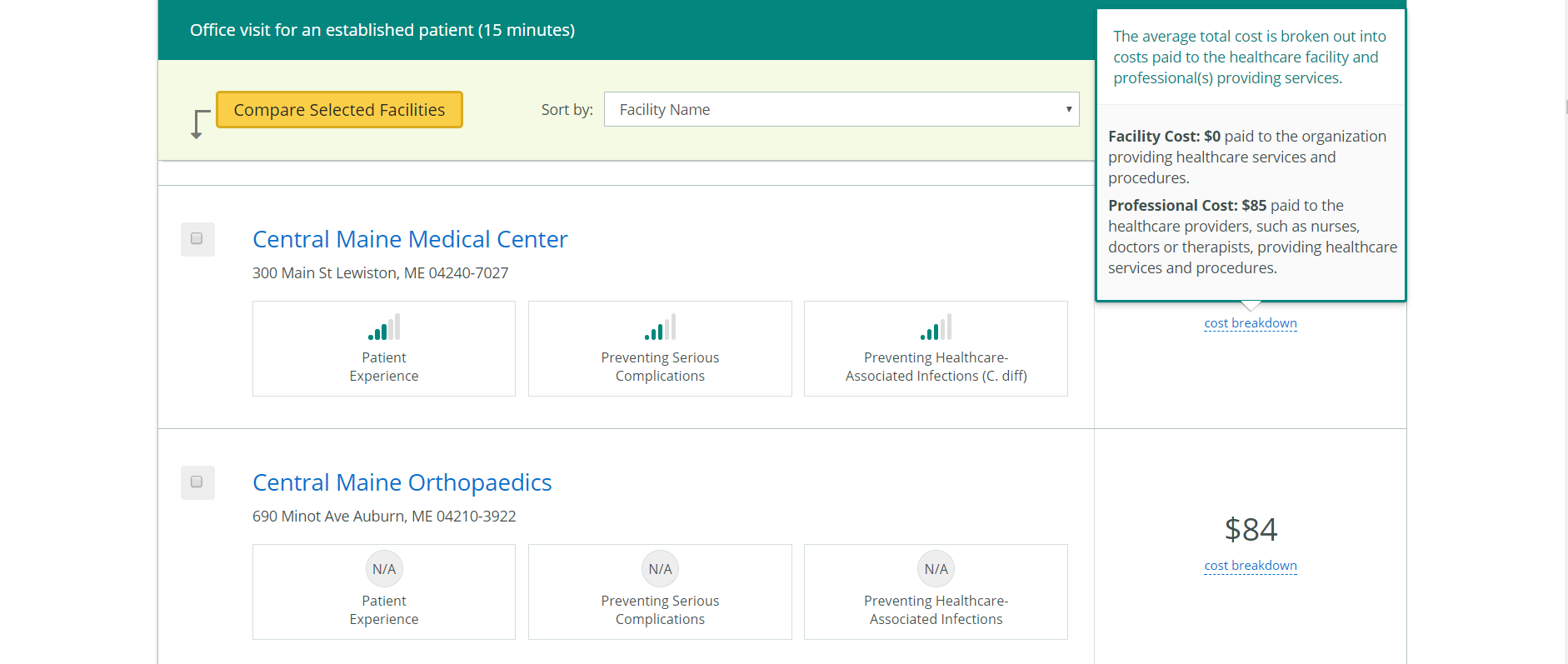 Site UpdatedVersionCost Data PeriodQuality Measures UpdatedStatusJune 30, 20162.010/1/2014-9/30/2015HCAHPS Patient Experience Summary Star, SIR for C. diff and MRSACompleteNovember 30, 20163.0No Cost Data UpdateHCAHPS Patient Experience Summary Star, Serious Complications (PSI90), SIR for C. diff and MRSACompleteOctober 20, 20174.010/1/2015-12/30/2016HCAHPS Patient Experience Summary Star, SIR for C. diff and MRSAIn progressMarch 30, 20185.07/1/2016-6/30/2017HCAHPS Patient Experience Summary Star, PCMH / CG CAHPS Overall Provider Rating, Serious Complications (PSI90), SIR for C. diff and MRSAUpcomingJune 29, 20186.0No Cost Data UpdateHCAHPS Patient Experience Summary Star, SIR for C. diff and MRSAUpcomingSeptember 30, 20187.01/1/2017-12/31/2017HCAHPS Patient Experience Summary Star, Serious Complications (PSI90), SIR for C. diff and MRSAUpcomingPayer# Outlier EstimatesAetna53Anthem28CIGNA42Harvard Pilgrim14Maine Community Health Options10All Payers41Total188